Муниципальное казенное общеобразовательное учреждение«Средняя общеобразовательная школа № 6 с углубленным изучением отдельных предметов» городского округа Нальчик  Кабардино-Балкарской Республики360051, Кабардино-Балкарская Республика, г.о. Нальчик, ул. Захарова, 77, тел.:77-79-67, E-mail: shkola_6kbr@mail.ruОКПО 34630669, ОГРН 1050700552671  Л/сч. № 030432А3111 в УФК по КБР, р/сч. 40101810100000010017, ИНН 0721012154Къэбэрдей-Балъкъэр Республикэ Нальшык къалэ округ Муниципальнэ кIэзонэ общеобразовательнэ IуэхущIапIэ «Нальшык къалэ дэт  еханэ курыт еджапIэ, предмет щхьэхуэр нэхъ кууэ щрагъэджу»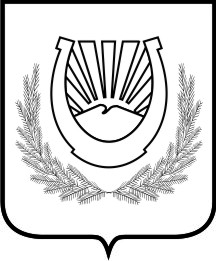 Къабарты-Малкъар Республиканы Нальчик шахар округуну Муниципальный казна учреждениясы «Нальчик шахарны бир къауум предметлени терен окъутхан битеулю билим берген 6-чы номерли орта школ»Информацияо трудоустройстве выпускников 9 классов МКОУ «СОШ№6» г.о Нальчик  2019 годаДетализация информации о трудоустройстве выпускников 9- х классов МКОУ «СОШ№6» г.о Нальчик Директор МКОУ «СОШ №6»                                                             Текуев А. Л.